绝密★启用前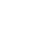 2018年普通高等学校招生全国统一考试文科数学注意事项：1．答卷前，考生务必将自己的姓名和准考证号填写在答题卡上。2．回答选择题时，选出每小题答案后，用铅笔把答题卡对应题目的答案标号涂黑。如需改动，用橡皮擦干净后，再选涂其它答案标号。回答非选择题时，将答案写在答题卡上。写在本试卷上无效。3．考试结束后，将本试卷和答题卡一并交回。学@科网一、选择题：本题共12小题，每小题5分，共60分．在每小题给的四个选项中，只有一项是符合题目要求的．1．已知集合，，则A．				B．				C．			D．2．A．			B．			C．				D．3．中国古建筑借助榫卯将木构件连接起来，构件的凸出部分叫棒头，凹进部分叫卯眼，图中木构件右边的小长方体是棒头．若如图摆放的木构件与某一带卯眼的木构件咬合成长方体，则咬合时带卯眼的木构件的俯视图可以是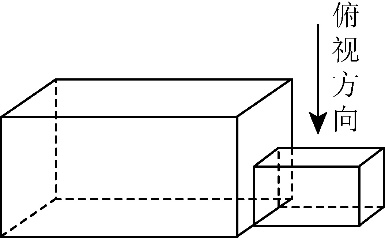 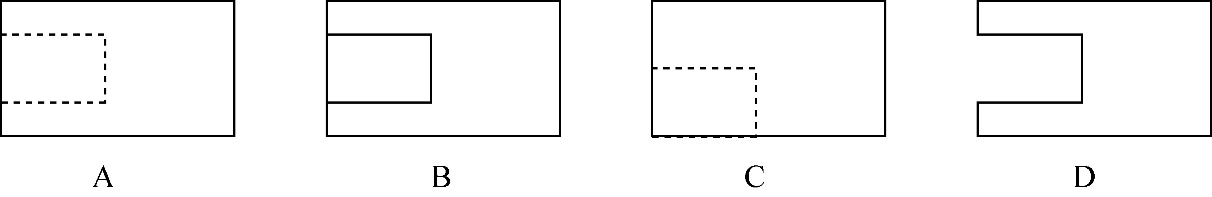 4．若，则A．				B．				C．				D．5．若某群体中的成员只用现金支付的概率为0.45，既用现金支付也用非现金支付的概率为0.15，则不用现金支付的概率为A．0.3				B．0.4				C．0.6				D．0.76．函数的最小正周期为A．				B．				C．				D．7．下列函数中，其图像与函数的图像关于直线对称的是A．		B．		C．		D．8．直线分别与轴，轴交于，两点，点在圆上，则面积的取值范围是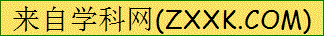 A．				B．			C．		D．9．函数的图像大致为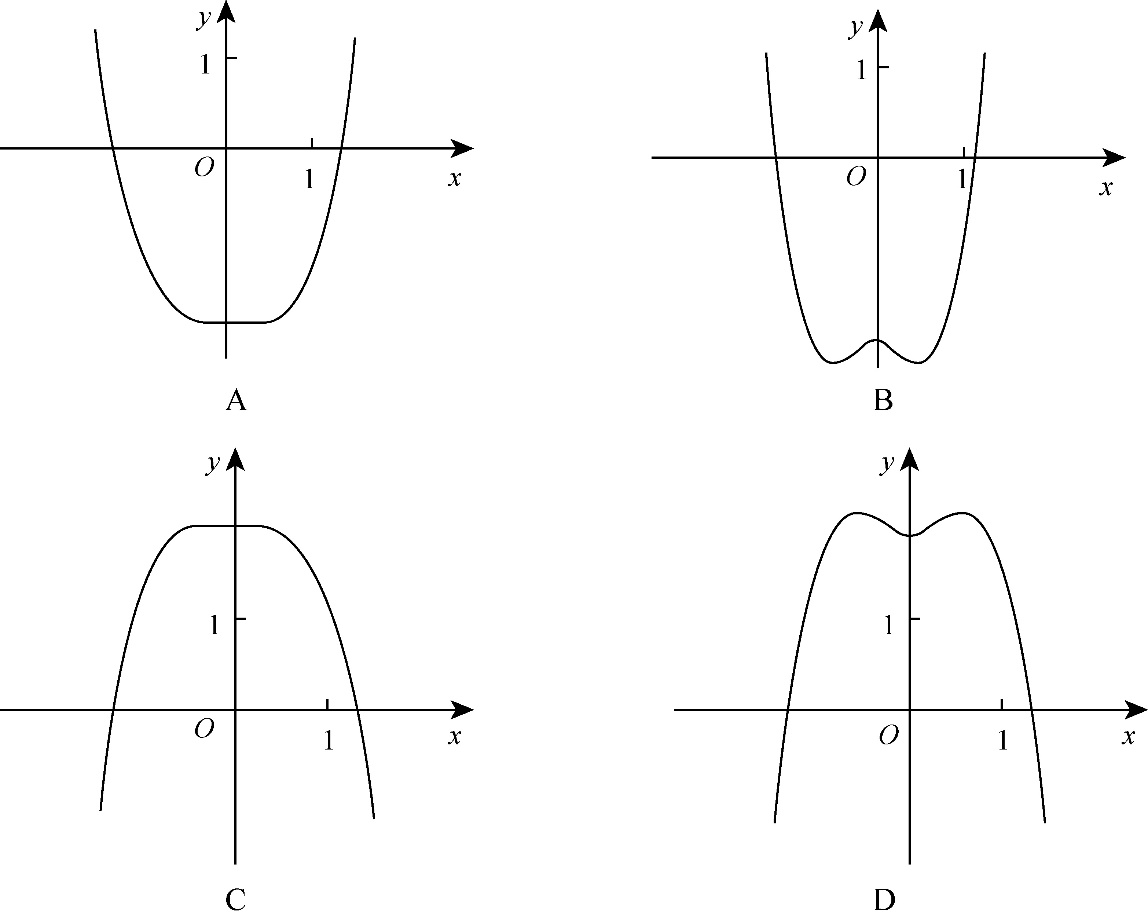 10．已知双曲线的离心率为，则点到的渐近线的距离为A．				B．				C．				D．11．的内角，，的对边分别为，，．若的面积为，则A．				B．				C．				D．12．设，，，是同一个半径为4的球的球面上四点，为等边三角形且其面积为，则三棱锥体积的最大值为A．			B．			C．			D．二、填空题：本题共4小题，每小题5分，共20分．13．已知向量，，．若，则________．14．某公司有大量客户，且不同龄段客户对其服务的评价有较大差异．为了解客户的评价，该公司准备进行抽样调查，可供选择的抽样方法有简单随机抽样、分层抽样和系统抽样，则最合适的抽样方法是________．15．若变量满足约束条件则的最大值是________．16．已知函数，，则________．三、解答题：共70分，解答应写出文字说明、证明过程或演算步骤，第17~21题为必考题，每个试题考生都必须作答，第22、23题为选考题，考生根据要求作答．学科&网（一）必考题：共60分．17．（12分）等比数列中，．（1）求的通项公式；[来m]（2）记为的前项和．若，求．18．（12分）某工厂为提高生产效率，开展技术创新活动，提出了完成某项生产任务的两种新的生产方式．为比较两种生产方式的效率，选取40名工人，将他们随机分成两组，每组20人，第一组工人用第一种生产方式，第二组工人用第二种生产方式．根据工人完成生产任务的工作时间（单位：min）绘制了如下茎叶图：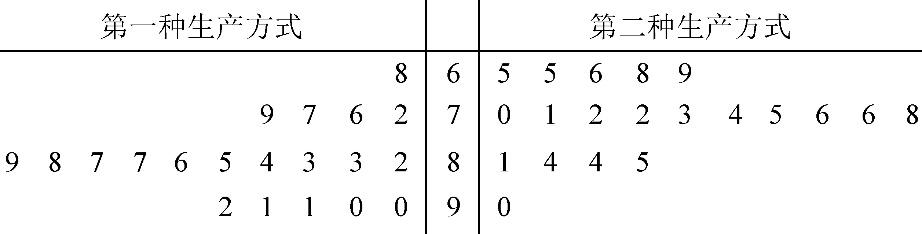 （1）根据茎叶图判断哪种生产方式的效率更高？并说明理由；（2）求40名工人完成生产任务所需时间的中位数，并将完成生产任务所需时间超过和不超过的工人数填入下面的列联表：（3）根据（2）中的列联表，能否有99%的把握认为两种生产方式的效率有差异？附：，．19．（12分）如图，矩形所在平面与半圆弧所在平面垂直，是上异于，的点．（1）证明：平面平面；（2）在线段上是否存在点，使得平面？说明理由．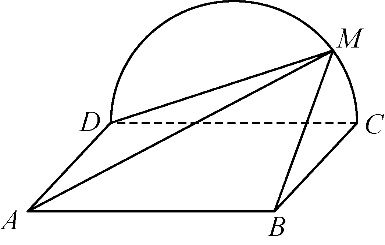 20．（12分）已知斜率为的直线与椭圆交于，两点．线段的中点为．（1）证明：；（2）设为的右焦点，为上一点，且．证明：．21．（12分）已知函数．（1）求曲线在点处的切线方程；（2）证明：当时，．（二）选考题：共10分，请考生在第22、23题中任选一题作答。如果多做，则按所做的第一题计分．22．[选修4—4：坐标系与参数方程]（10分）在平面直角坐标系中，的参数方程为（为参数），过点且倾斜角为的直线与交于两点．（1）求的取值范围；（2）求中点的轨迹的参数方程．23．[选修4—5：不等式选讲]（10分）设函数．（1）画出的图像；（2）当，，求的最小值．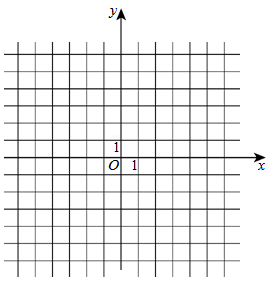 超过不超过第一种生产方式第二种生产方式